Краткосрочный план урокаРаздел  долгосрочного  плана: № 6 Выдающиеся личностиРаздел  долгосрочного  плана: № 6 Выдающиеся личностиРаздел  долгосрочного  плана: № 6 Выдающиеся личностиРаздел  долгосрочного  плана: № 6 Выдающиеся личности Школа-лицей №169 Школа-лицей №169 Школа-лицей №169 Школа-лицей №169Дата: Дата: Дата: Дата: ФИО учителя: Нысанбай Әйкен ҚайраткызыФИО учителя: Нысанбай Әйкен ҚайраткызыФИО учителя: Нысанбай Әйкен ҚайраткызыФИО учителя: Нысанбай Әйкен ҚайраткызыКласс: 3Класс: 3Класс: 3Класс: 3Количество присутствующих: 15Количество присутствующих: 15отсутствующих: -отсутствующих: -Тема урокаТема урокаПервый учительПервый учительПервый учительПервый учительПервый учительПервый учительЦели обучения, которые достигаются на данном  уроке (ссылка на учебную программу)Цели обучения, которые достигаются на данном  уроке (ссылка на учебную программу)С.3.1.5.1 – понимать и описывать события, героев в аудиовизуальном материалеГ.3.2.6.1 – высказывать оценочные суждения о прослушанном/прочитанном материале («я предполагаю...», «мне кажется...»)Ч.3.3.2.1 – понимать ключевые моменты в коротком тексте, содержащем знакомые слова и фразыП.3.4.1.1- писать предложения по данной теме и создавать постерС.3.1.5.1 – понимать и описывать события, героев в аудиовизуальном материалеГ.3.2.6.1 – высказывать оценочные суждения о прослушанном/прочитанном материале («я предполагаю...», «мне кажется...»)Ч.3.3.2.1 – понимать ключевые моменты в коротком тексте, содержащем знакомые слова и фразыП.3.4.1.1- писать предложения по данной теме и создавать постерС.3.1.5.1 – понимать и описывать события, героев в аудиовизуальном материалеГ.3.2.6.1 – высказывать оценочные суждения о прослушанном/прочитанном материале («я предполагаю...», «мне кажется...»)Ч.3.3.2.1 – понимать ключевые моменты в коротком тексте, содержащем знакомые слова и фразыП.3.4.1.1- писать предложения по данной теме и создавать постерС.3.1.5.1 – понимать и описывать события, героев в аудиовизуальном материалеГ.3.2.6.1 – высказывать оценочные суждения о прослушанном/прочитанном материале («я предполагаю...», «мне кажется...»)Ч.3.3.2.1 – понимать ключевые моменты в коротком тексте, содержащем знакомые слова и фразыП.3.4.1.1- писать предложения по данной теме и создавать постерС.3.1.5.1 – понимать и описывать события, героев в аудиовизуальном материалеГ.3.2.6.1 – высказывать оценочные суждения о прослушанном/прочитанном материале («я предполагаю...», «мне кажется...»)Ч.3.3.2.1 – понимать ключевые моменты в коротком тексте, содержащем знакомые слова и фразыП.3.4.1.1- писать предложения по данной теме и создавать постерС.3.1.5.1 – понимать и описывать события, героев в аудиовизуальном материалеГ.3.2.6.1 – высказывать оценочные суждения о прослушанном/прочитанном материале («я предполагаю...», «мне кажется...»)Ч.3.3.2.1 – понимать ключевые моменты в коротком тексте, содержащем знакомые слова и фразыП.3.4.1.1- писать предложения по данной теме и создавать постерЦели урокаЦели урока-описать героев и события из сказки «Паук, муравей и ласточка»;-вынести суждение о героях сказки «Паук, муравей и ласточка»;-понять ключевые моменты в тексте об Ы.Алтынсарине, содержащем знакомые слова и фразы;-создать постер о биографии Ы.Алтынсарина.-описать героев и события из сказки «Паук, муравей и ласточка»;-вынести суждение о героях сказки «Паук, муравей и ласточка»;-понять ключевые моменты в тексте об Ы.Алтынсарине, содержащем знакомые слова и фразы;-создать постер о биографии Ы.Алтынсарина.-описать героев и события из сказки «Паук, муравей и ласточка»;-вынести суждение о героях сказки «Паук, муравей и ласточка»;-понять ключевые моменты в тексте об Ы.Алтынсарине, содержащем знакомые слова и фразы;-создать постер о биографии Ы.Алтынсарина.-описать героев и события из сказки «Паук, муравей и ласточка»;-вынести суждение о героях сказки «Паук, муравей и ласточка»;-понять ключевые моменты в тексте об Ы.Алтынсарине, содержащем знакомые слова и фразы;-создать постер о биографии Ы.Алтынсарина.-описать героев и события из сказки «Паук, муравей и ласточка»;-вынести суждение о героях сказки «Паук, муравей и ласточка»;-понять ключевые моменты в тексте об Ы.Алтынсарине, содержащем знакомые слова и фразы;-создать постер о биографии Ы.Алтынсарина.-описать героев и события из сказки «Паук, муравей и ласточка»;-вынести суждение о героях сказки «Паук, муравей и ласточка»;-понять ключевые моменты в тексте об Ы.Алтынсарине, содержащем знакомые слова и фразы;-создать постер о биографии Ы.Алтынсарина.Критерии оценивания(сколько целей урока, столько критериев оценивания)Критерии оценивания(сколько целей урока, столько критериев оценивания)-отвечает на вопросы по содержанию прослушанного текста;-высказывает оценочное мнение о прочитанном/прослушанном материале, отвечая на вопросы;-определяет ключевые моменты в тексте;-создает постер по предложенной теме.Применение, анализ, синтез, оценка.-отвечает на вопросы по содержанию прослушанного текста;-высказывает оценочное мнение о прочитанном/прослушанном материале, отвечая на вопросы;-определяет ключевые моменты в тексте;-создает постер по предложенной теме.Применение, анализ, синтез, оценка.-отвечает на вопросы по содержанию прослушанного текста;-высказывает оценочное мнение о прочитанном/прослушанном материале, отвечая на вопросы;-определяет ключевые моменты в тексте;-создает постер по предложенной теме.Применение, анализ, синтез, оценка.-отвечает на вопросы по содержанию прослушанного текста;-высказывает оценочное мнение о прочитанном/прослушанном материале, отвечая на вопросы;-определяет ключевые моменты в тексте;-создает постер по предложенной теме.Применение, анализ, синтез, оценка.-отвечает на вопросы по содержанию прослушанного текста;-высказывает оценочное мнение о прочитанном/прослушанном материале, отвечая на вопросы;-определяет ключевые моменты в тексте;-создает постер по предложенной теме.Применение, анализ, синтез, оценка.-отвечает на вопросы по содержанию прослушанного текста;-высказывает оценочное мнение о прочитанном/прослушанном материале, отвечая на вопросы;-определяет ключевые моменты в тексте;-создает постер по предложенной теме.Применение, анализ, синтез, оценка.Привитие ценностей Привитие ценностей Привить любовь к труду, к родному краю. Воспитывать бережное отношение к маленьким и живым существам.Привить любовь к труду, к родному краю. Воспитывать бережное отношение к маленьким и живым существам.Привить любовь к труду, к родному краю. Воспитывать бережное отношение к маленьким и живым существам.Привить любовь к труду, к родному краю. Воспитывать бережное отношение к маленьким и живым существам.Привить любовь к труду, к родному краю. Воспитывать бережное отношение к маленьким и живым существам.Привить любовь к труду, к родному краю. Воспитывать бережное отношение к маленьким и живым существам.Межпредметные связиМежпредметные связиКазахский язык,самопознание.Казахский язык,самопознание.Казахский язык,самопознание.Казахский язык,самопознание.Казахский язык,самопознание.Казахский язык,самопознание.Навыки использования             ИКТ Навыки использования             ИКТ Слайды, интернет ресурсы, видеоматериал, интерактивная доска.Слайды, интернет ресурсы, видеоматериал, интерактивная доска.Слайды, интернет ресурсы, видеоматериал, интерактивная доска.Слайды, интернет ресурсы, видеоматериал, интерактивная доска.Слайды, интернет ресурсы, видеоматериал, интерактивная доска.Слайды, интернет ресурсы, видеоматериал, интерактивная доска.Предварительные знанияПредварительные знанияУчащиеся имеют представление о выдающихся личностях, умеют понимать содержание видеоматериала, умеют использовать предлоги в речи.Учащиеся имеют представление о выдающихся личностях, умеют понимать содержание видеоматериала, умеют использовать предлоги в речи.Учащиеся имеют представление о выдающихся личностях, умеют понимать содержание видеоматериала, умеют использовать предлоги в речи.Учащиеся имеют представление о выдающихся личностях, умеют понимать содержание видеоматериала, умеют использовать предлоги в речи.Учащиеся имеют представление о выдающихся личностях, умеют понимать содержание видеоматериала, умеют использовать предлоги в речи.Учащиеся имеют представление о выдающихся личностях, умеют понимать содержание видеоматериала, умеют использовать предлоги в речи.                                                                         Ход урока                                                                         Ход урока                                                                         Ход урока                                                                         Ход урока                                                                         Ход урока                                                                         Ход урока                                                                         Ход урока                                                                         Ход урокаЗапланированные этапы урокаЗапланированная деятельность на уроке Запланированная деятельность на уроке Запланированная деятельность на уроке Запланированная деятельность на уроке Запланированная деятельность на уроке Запланированная деятельность на уроке РесурсыНачало урока(Вызов)(К).  1. Организационный момент.Стратегия «Клубок пожеланий»  для создания благоприятной атмосферы в классе.Учащиеся собираются в круг, передают друг другу по очереди клубок с ниткой, и таким образом говорят добрые пожелания.Деление на группы по стратегии «Собери картинку»Дети складывают определенную картинку по частям и делятся на группы. I группа «Муравей»II группа «Паук» III группа «Ласточка».(К). 2. Актуализация знаний. Предлагаю посмотреть видеоролик «Муравьи», для осмысления основной идеи урока, чтобы учащиеся дали понятие таким качествам как сплоченность и лидерство. Понимали как идти к своей цели и вопреки всему добиться ее.Дифференциация:*смотрят и понимают видеоматериал «Муравьи»;**смогут определить основную мысль видеоролика;***высказывaют свою точку зрения, обосновывают, участвуют в обсуждении видеороликa.ФО. «Похвала учителя»(К).  1. Организационный момент.Стратегия «Клубок пожеланий»  для создания благоприятной атмосферы в классе.Учащиеся собираются в круг, передают друг другу по очереди клубок с ниткой, и таким образом говорят добрые пожелания.Деление на группы по стратегии «Собери картинку»Дети складывают определенную картинку по частям и делятся на группы. I группа «Муравей»II группа «Паук» III группа «Ласточка».(К). 2. Актуализация знаний. Предлагаю посмотреть видеоролик «Муравьи», для осмысления основной идеи урока, чтобы учащиеся дали понятие таким качествам как сплоченность и лидерство. Понимали как идти к своей цели и вопреки всему добиться ее.Дифференциация:*смотрят и понимают видеоматериал «Муравьи»;**смогут определить основную мысль видеоролика;***высказывaют свою точку зрения, обосновывают, участвуют в обсуждении видеороликa.ФО. «Похвала учителя»(К).  1. Организационный момент.Стратегия «Клубок пожеланий»  для создания благоприятной атмосферы в классе.Учащиеся собираются в круг, передают друг другу по очереди клубок с ниткой, и таким образом говорят добрые пожелания.Деление на группы по стратегии «Собери картинку»Дети складывают определенную картинку по частям и делятся на группы. I группа «Муравей»II группа «Паук» III группа «Ласточка».(К). 2. Актуализация знаний. Предлагаю посмотреть видеоролик «Муравьи», для осмысления основной идеи урока, чтобы учащиеся дали понятие таким качествам как сплоченность и лидерство. Понимали как идти к своей цели и вопреки всему добиться ее.Дифференциация:*смотрят и понимают видеоматериал «Муравьи»;**смогут определить основную мысль видеоролика;***высказывaют свою точку зрения, обосновывают, участвуют в обсуждении видеороликa.ФО. «Похвала учителя»(К).  1. Организационный момент.Стратегия «Клубок пожеланий»  для создания благоприятной атмосферы в классе.Учащиеся собираются в круг, передают друг другу по очереди клубок с ниткой, и таким образом говорят добрые пожелания.Деление на группы по стратегии «Собери картинку»Дети складывают определенную картинку по частям и делятся на группы. I группа «Муравей»II группа «Паук» III группа «Ласточка».(К). 2. Актуализация знаний. Предлагаю посмотреть видеоролик «Муравьи», для осмысления основной идеи урока, чтобы учащиеся дали понятие таким качествам как сплоченность и лидерство. Понимали как идти к своей цели и вопреки всему добиться ее.Дифференциация:*смотрят и понимают видеоматериал «Муравьи»;**смогут определить основную мысль видеоролика;***высказывaют свою точку зрения, обосновывают, участвуют в обсуждении видеороликa.ФО. «Похвала учителя»(К).  1. Организационный момент.Стратегия «Клубок пожеланий»  для создания благоприятной атмосферы в классе.Учащиеся собираются в круг, передают друг другу по очереди клубок с ниткой, и таким образом говорят добрые пожелания.Деление на группы по стратегии «Собери картинку»Дети складывают определенную картинку по частям и делятся на группы. I группа «Муравей»II группа «Паук» III группа «Ласточка».(К). 2. Актуализация знаний. Предлагаю посмотреть видеоролик «Муравьи», для осмысления основной идеи урока, чтобы учащиеся дали понятие таким качествам как сплоченность и лидерство. Понимали как идти к своей цели и вопреки всему добиться ее.Дифференциация:*смотрят и понимают видеоматериал «Муравьи»;**смогут определить основную мысль видеоролика;***высказывaют свою точку зрения, обосновывают, участвуют в обсуждении видеороликa.ФО. «Похвала учителя»(К).  1. Организационный момент.Стратегия «Клубок пожеланий»  для создания благоприятной атмосферы в классе.Учащиеся собираются в круг, передают друг другу по очереди клубок с ниткой, и таким образом говорят добрые пожелания.Деление на группы по стратегии «Собери картинку»Дети складывают определенную картинку по частям и делятся на группы. I группа «Муравей»II группа «Паук» III группа «Ласточка».(К). 2. Актуализация знаний. Предлагаю посмотреть видеоролик «Муравьи», для осмысления основной идеи урока, чтобы учащиеся дали понятие таким качествам как сплоченность и лидерство. Понимали как идти к своей цели и вопреки всему добиться ее.Дифференциация:*смотрят и понимают видеоматериал «Муравьи»;**смогут определить основную мысль видеоролика;***высказывaют свою точку зрения, обосновывают, участвуют в обсуждении видеороликa.ФО. «Похвала учителя»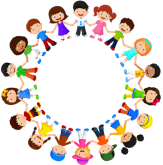 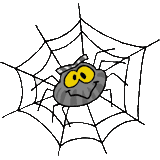 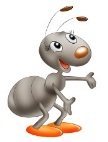 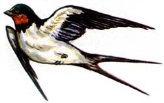 https://youtu.be/YkZZj4nQQxc Середина урока(Осмысление)Словарная работа.Цель: запомнить написание новых слов.Основал (создал) первую школу, хрестоматия, академия, переводчик.(К). Слушание и говорение. Стратегия  «Мозговой штурм». Учащиеся слушают аудиоматериал «Паук, муравей и ласточка», рассказывают основное содержание сказки, определяют героев и дают им характеристику, отвечают на вопросы, выявляют основную мысль сказки.  Дифференциация*слушают аудиоматериал и рассказывают основное содержание сказки, определяют героев;**дают характеристику героям, отвечают на вопросы;***определяют основную мысль сказки, обосновывают свой ответ примерами из сказки.ФО. «Смайлики»(К). Чтение и говорение. Стратегия «Инсерт». Цель: развивать речь, пополнить свой словарный запас, извлечь полезную информацию.Задание. Ученики читают текст об Ы.Алтынсарине, при помощи стратегии «Инсерт» делают пометки на полях или на листочках. Таким образом, мы узнаем какая информация им уже известна, какая информация новая для них и что им непонятно. План пересказа текста.1.Школа Ыбрая Алтынсарина.2.Первые учебники, стихи и рассказы для детей.3.Учительская школа.Дифференциация*пересказывают текст по плану, находят ключевые моменты в тексте;**делают пометки на полях, поясняют какую полезную информацию извлекли для себя;***находят дополнительную информацию об Ы.Алтынсарине из интернет ресурсов.ФО. «Большой палец»Физминутка.«Танец детей»(И). Письмо и говорение. Стратегия «Одиночный пузырь».Цель: правильно писать сложные предложения, характеризующие Ы.Алтынсарина; используя слова-описания написать предложения по картине.Задание. Ученики читают и записывают предложения, характеризующие Ы.Алтынсарина как педагога, писателя, переводчика. По данной картине пишут предложения, используя слова-описания.Дифференциация*пишут предложения, характеризующие Ы.Алтынсарина.**по картинке составляют сложные предложения.***называет труды писателя и рассказывает о содержании данных произведений.ФО. «Аплодисменты»(Г). Письмо и говорение. Цель: развивать логическое мышление; выявить знания, полученные в ходе урока.Задание. Составить постер о биографии Ы.Алтынсарина.1группа. Двойной пузырь. Составить постер о биографии Ы. Алтынсарина;2группа. Паутинка. Раскрывает основные идеи творчества писателя;3группа. Кластер. Представляет информацию о трудах писателя.  ФО. «Две звезды одно пожелание»                           Словарная работа.Цель: запомнить написание новых слов.Основал (создал) первую школу, хрестоматия, академия, переводчик.(К). Слушание и говорение. Стратегия  «Мозговой штурм». Учащиеся слушают аудиоматериал «Паук, муравей и ласточка», рассказывают основное содержание сказки, определяют героев и дают им характеристику, отвечают на вопросы, выявляют основную мысль сказки.  Дифференциация*слушают аудиоматериал и рассказывают основное содержание сказки, определяют героев;**дают характеристику героям, отвечают на вопросы;***определяют основную мысль сказки, обосновывают свой ответ примерами из сказки.ФО. «Смайлики»(К). Чтение и говорение. Стратегия «Инсерт». Цель: развивать речь, пополнить свой словарный запас, извлечь полезную информацию.Задание. Ученики читают текст об Ы.Алтынсарине, при помощи стратегии «Инсерт» делают пометки на полях или на листочках. Таким образом, мы узнаем какая информация им уже известна, какая информация новая для них и что им непонятно. План пересказа текста.1.Школа Ыбрая Алтынсарина.2.Первые учебники, стихи и рассказы для детей.3.Учительская школа.Дифференциация*пересказывают текст по плану, находят ключевые моменты в тексте;**делают пометки на полях, поясняют какую полезную информацию извлекли для себя;***находят дополнительную информацию об Ы.Алтынсарине из интернет ресурсов.ФО. «Большой палец»Физминутка.«Танец детей»(И). Письмо и говорение. Стратегия «Одиночный пузырь».Цель: правильно писать сложные предложения, характеризующие Ы.Алтынсарина; используя слова-описания написать предложения по картине.Задание. Ученики читают и записывают предложения, характеризующие Ы.Алтынсарина как педагога, писателя, переводчика. По данной картине пишут предложения, используя слова-описания.Дифференциация*пишут предложения, характеризующие Ы.Алтынсарина.**по картинке составляют сложные предложения.***называет труды писателя и рассказывает о содержании данных произведений.ФО. «Аплодисменты»(Г). Письмо и говорение. Цель: развивать логическое мышление; выявить знания, полученные в ходе урока.Задание. Составить постер о биографии Ы.Алтынсарина.1группа. Двойной пузырь. Составить постер о биографии Ы. Алтынсарина;2группа. Паутинка. Раскрывает основные идеи творчества писателя;3группа. Кластер. Представляет информацию о трудах писателя.  ФО. «Две звезды одно пожелание»                           Словарная работа.Цель: запомнить написание новых слов.Основал (создал) первую школу, хрестоматия, академия, переводчик.(К). Слушание и говорение. Стратегия  «Мозговой штурм». Учащиеся слушают аудиоматериал «Паук, муравей и ласточка», рассказывают основное содержание сказки, определяют героев и дают им характеристику, отвечают на вопросы, выявляют основную мысль сказки.  Дифференциация*слушают аудиоматериал и рассказывают основное содержание сказки, определяют героев;**дают характеристику героям, отвечают на вопросы;***определяют основную мысль сказки, обосновывают свой ответ примерами из сказки.ФО. «Смайлики»(К). Чтение и говорение. Стратегия «Инсерт». Цель: развивать речь, пополнить свой словарный запас, извлечь полезную информацию.Задание. Ученики читают текст об Ы.Алтынсарине, при помощи стратегии «Инсерт» делают пометки на полях или на листочках. Таким образом, мы узнаем какая информация им уже известна, какая информация новая для них и что им непонятно. План пересказа текста.1.Школа Ыбрая Алтынсарина.2.Первые учебники, стихи и рассказы для детей.3.Учительская школа.Дифференциация*пересказывают текст по плану, находят ключевые моменты в тексте;**делают пометки на полях, поясняют какую полезную информацию извлекли для себя;***находят дополнительную информацию об Ы.Алтынсарине из интернет ресурсов.ФО. «Большой палец»Физминутка.«Танец детей»(И). Письмо и говорение. Стратегия «Одиночный пузырь».Цель: правильно писать сложные предложения, характеризующие Ы.Алтынсарина; используя слова-описания написать предложения по картине.Задание. Ученики читают и записывают предложения, характеризующие Ы.Алтынсарина как педагога, писателя, переводчика. По данной картине пишут предложения, используя слова-описания.Дифференциация*пишут предложения, характеризующие Ы.Алтынсарина.**по картинке составляют сложные предложения.***называет труды писателя и рассказывает о содержании данных произведений.ФО. «Аплодисменты»(Г). Письмо и говорение. Цель: развивать логическое мышление; выявить знания, полученные в ходе урока.Задание. Составить постер о биографии Ы.Алтынсарина.1группа. Двойной пузырь. Составить постер о биографии Ы. Алтынсарина;2группа. Паутинка. Раскрывает основные идеи творчества писателя;3группа. Кластер. Представляет информацию о трудах писателя.  ФО. «Две звезды одно пожелание»                           Словарная работа.Цель: запомнить написание новых слов.Основал (создал) первую школу, хрестоматия, академия, переводчик.(К). Слушание и говорение. Стратегия  «Мозговой штурм». Учащиеся слушают аудиоматериал «Паук, муравей и ласточка», рассказывают основное содержание сказки, определяют героев и дают им характеристику, отвечают на вопросы, выявляют основную мысль сказки.  Дифференциация*слушают аудиоматериал и рассказывают основное содержание сказки, определяют героев;**дают характеристику героям, отвечают на вопросы;***определяют основную мысль сказки, обосновывают свой ответ примерами из сказки.ФО. «Смайлики»(К). Чтение и говорение. Стратегия «Инсерт». Цель: развивать речь, пополнить свой словарный запас, извлечь полезную информацию.Задание. Ученики читают текст об Ы.Алтынсарине, при помощи стратегии «Инсерт» делают пометки на полях или на листочках. Таким образом, мы узнаем какая информация им уже известна, какая информация новая для них и что им непонятно. План пересказа текста.1.Школа Ыбрая Алтынсарина.2.Первые учебники, стихи и рассказы для детей.3.Учительская школа.Дифференциация*пересказывают текст по плану, находят ключевые моменты в тексте;**делают пометки на полях, поясняют какую полезную информацию извлекли для себя;***находят дополнительную информацию об Ы.Алтынсарине из интернет ресурсов.ФО. «Большой палец»Физминутка.«Танец детей»(И). Письмо и говорение. Стратегия «Одиночный пузырь».Цель: правильно писать сложные предложения, характеризующие Ы.Алтынсарина; используя слова-описания написать предложения по картине.Задание. Ученики читают и записывают предложения, характеризующие Ы.Алтынсарина как педагога, писателя, переводчика. По данной картине пишут предложения, используя слова-описания.Дифференциация*пишут предложения, характеризующие Ы.Алтынсарина.**по картинке составляют сложные предложения.***называет труды писателя и рассказывает о содержании данных произведений.ФО. «Аплодисменты»(Г). Письмо и говорение. Цель: развивать логическое мышление; выявить знания, полученные в ходе урока.Задание. Составить постер о биографии Ы.Алтынсарина.1группа. Двойной пузырь. Составить постер о биографии Ы. Алтынсарина;2группа. Паутинка. Раскрывает основные идеи творчества писателя;3группа. Кластер. Представляет информацию о трудах писателя.  ФО. «Две звезды одно пожелание»                           Словарная работа.Цель: запомнить написание новых слов.Основал (создал) первую школу, хрестоматия, академия, переводчик.(К). Слушание и говорение. Стратегия  «Мозговой штурм». Учащиеся слушают аудиоматериал «Паук, муравей и ласточка», рассказывают основное содержание сказки, определяют героев и дают им характеристику, отвечают на вопросы, выявляют основную мысль сказки.  Дифференциация*слушают аудиоматериал и рассказывают основное содержание сказки, определяют героев;**дают характеристику героям, отвечают на вопросы;***определяют основную мысль сказки, обосновывают свой ответ примерами из сказки.ФО. «Смайлики»(К). Чтение и говорение. Стратегия «Инсерт». Цель: развивать речь, пополнить свой словарный запас, извлечь полезную информацию.Задание. Ученики читают текст об Ы.Алтынсарине, при помощи стратегии «Инсерт» делают пометки на полях или на листочках. Таким образом, мы узнаем какая информация им уже известна, какая информация новая для них и что им непонятно. План пересказа текста.1.Школа Ыбрая Алтынсарина.2.Первые учебники, стихи и рассказы для детей.3.Учительская школа.Дифференциация*пересказывают текст по плану, находят ключевые моменты в тексте;**делают пометки на полях, поясняют какую полезную информацию извлекли для себя;***находят дополнительную информацию об Ы.Алтынсарине из интернет ресурсов.ФО. «Большой палец»Физминутка.«Танец детей»(И). Письмо и говорение. Стратегия «Одиночный пузырь».Цель: правильно писать сложные предложения, характеризующие Ы.Алтынсарина; используя слова-описания написать предложения по картине.Задание. Ученики читают и записывают предложения, характеризующие Ы.Алтынсарина как педагога, писателя, переводчика. По данной картине пишут предложения, используя слова-описания.Дифференциация*пишут предложения, характеризующие Ы.Алтынсарина.**по картинке составляют сложные предложения.***называет труды писателя и рассказывает о содержании данных произведений.ФО. «Аплодисменты»(Г). Письмо и говорение. Цель: развивать логическое мышление; выявить знания, полученные в ходе урока.Задание. Составить постер о биографии Ы.Алтынсарина.1группа. Двойной пузырь. Составить постер о биографии Ы. Алтынсарина;2группа. Паутинка. Раскрывает основные идеи творчества писателя;3группа. Кластер. Представляет информацию о трудах писателя.  ФО. «Две звезды одно пожелание»                           Словарная работа.Цель: запомнить написание новых слов.Основал (создал) первую школу, хрестоматия, академия, переводчик.(К). Слушание и говорение. Стратегия  «Мозговой штурм». Учащиеся слушают аудиоматериал «Паук, муравей и ласточка», рассказывают основное содержание сказки, определяют героев и дают им характеристику, отвечают на вопросы, выявляют основную мысль сказки.  Дифференциация*слушают аудиоматериал и рассказывают основное содержание сказки, определяют героев;**дают характеристику героям, отвечают на вопросы;***определяют основную мысль сказки, обосновывают свой ответ примерами из сказки.ФО. «Смайлики»(К). Чтение и говорение. Стратегия «Инсерт». Цель: развивать речь, пополнить свой словарный запас, извлечь полезную информацию.Задание. Ученики читают текст об Ы.Алтынсарине, при помощи стратегии «Инсерт» делают пометки на полях или на листочках. Таким образом, мы узнаем какая информация им уже известна, какая информация новая для них и что им непонятно. План пересказа текста.1.Школа Ыбрая Алтынсарина.2.Первые учебники, стихи и рассказы для детей.3.Учительская школа.Дифференциация*пересказывают текст по плану, находят ключевые моменты в тексте;**делают пометки на полях, поясняют какую полезную информацию извлекли для себя;***находят дополнительную информацию об Ы.Алтынсарине из интернет ресурсов.ФО. «Большой палец»Физминутка.«Танец детей»(И). Письмо и говорение. Стратегия «Одиночный пузырь».Цель: правильно писать сложные предложения, характеризующие Ы.Алтынсарина; используя слова-описания написать предложения по картине.Задание. Ученики читают и записывают предложения, характеризующие Ы.Алтынсарина как педагога, писателя, переводчика. По данной картине пишут предложения, используя слова-описания.Дифференциация*пишут предложения, характеризующие Ы.Алтынсарина.**по картинке составляют сложные предложения.***называет труды писателя и рассказывает о содержании данных произведений.ФО. «Аплодисменты»(Г). Письмо и говорение. Цель: развивать логическое мышление; выявить знания, полученные в ходе урока.Задание. Составить постер о биографии Ы.Алтынсарина.1группа. Двойной пузырь. Составить постер о биографии Ы. Алтынсарина;2группа. Паутинка. Раскрывает основные идеи творчества писателя;3группа. Кластер. Представляет информацию о трудах писателя.  ФО. «Две звезды одно пожелание»                           Учебник «Русский язык»для 3класса.Стр.36.https://www.youtube.com/watch?v=AucmSMW0xbA&t=12s Сборник для формативного оценивания для 3 класса. Стр.42, 46Учебник для 3класса с каз.яз обучения. Ч.2., Т.М. Калашникова, А.Б. Султанова, Р.Х. Беспалова, Г.У. Карпыкова. г.Алматы, изд. Алматыкітап, 2018 год. Упр.1, стр.35.Сборник для формативного оценивания для 3 класса. Стр.15https://www.youtube.com/watch?v=FFCJ_uKK3FQУчебник «Русский язык» для 3 класса. Стр.36 упр. 2,3.   Сборник для формативного оценивания для 3 класса. Стр.51Конец урока (Рефлексия)Слово учителя. Ребята,из сегодняшнего урока мы с вами извлекли много интересного и полезного. Многие из вас поняли, как важно в жизни трудиться и достигать поставленной цели. Узнали про то, какой вклад внес Ы.Алтынсарин, научились пересказывать текст по плану.Домашнее задание. *читают сказку «Паук, муравей и ласточка» (из интернет ресурсов).**находят дополнительную информацию о жизни и творчестве  Ы.Алтынсарина;***пишут сочинение на тему «Кто не работает, тот не ест».Рефлексия. «Лестница успеха» Каждый учащийся закрашивает того человечка, слова которого больше ему подходят.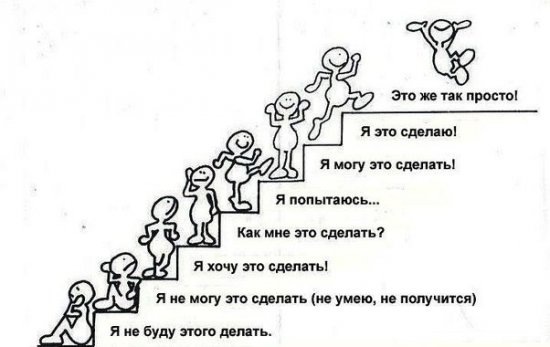 Слово учителя. Ребята,из сегодняшнего урока мы с вами извлекли много интересного и полезного. Многие из вас поняли, как важно в жизни трудиться и достигать поставленной цели. Узнали про то, какой вклад внес Ы.Алтынсарин, научились пересказывать текст по плану.Домашнее задание. *читают сказку «Паук, муравей и ласточка» (из интернет ресурсов).**находят дополнительную информацию о жизни и творчестве  Ы.Алтынсарина;***пишут сочинение на тему «Кто не работает, тот не ест».Рефлексия. «Лестница успеха» Каждый учащийся закрашивает того человечка, слова которого больше ему подходят.Слово учителя. Ребята,из сегодняшнего урока мы с вами извлекли много интересного и полезного. Многие из вас поняли, как важно в жизни трудиться и достигать поставленной цели. Узнали про то, какой вклад внес Ы.Алтынсарин, научились пересказывать текст по плану.Домашнее задание. *читают сказку «Паук, муравей и ласточка» (из интернет ресурсов).**находят дополнительную информацию о жизни и творчестве  Ы.Алтынсарина;***пишут сочинение на тему «Кто не работает, тот не ест».Рефлексия. «Лестница успеха» Каждый учащийся закрашивает того человечка, слова которого больше ему подходят.Слово учителя. Ребята,из сегодняшнего урока мы с вами извлекли много интересного и полезного. Многие из вас поняли, как важно в жизни трудиться и достигать поставленной цели. Узнали про то, какой вклад внес Ы.Алтынсарин, научились пересказывать текст по плану.Домашнее задание. *читают сказку «Паук, муравей и ласточка» (из интернет ресурсов).**находят дополнительную информацию о жизни и творчестве  Ы.Алтынсарина;***пишут сочинение на тему «Кто не работает, тот не ест».Рефлексия. «Лестница успеха» Каждый учащийся закрашивает того человечка, слова которого больше ему подходят.Слово учителя. Ребята,из сегодняшнего урока мы с вами извлекли много интересного и полезного. Многие из вас поняли, как важно в жизни трудиться и достигать поставленной цели. Узнали про то, какой вклад внес Ы.Алтынсарин, научились пересказывать текст по плану.Домашнее задание. *читают сказку «Паук, муравей и ласточка» (из интернет ресурсов).**находят дополнительную информацию о жизни и творчестве  Ы.Алтынсарина;***пишут сочинение на тему «Кто не работает, тот не ест».Рефлексия. «Лестница успеха» Каждый учащийся закрашивает того человечка, слова которого больше ему подходят.Слово учителя. Ребята,из сегодняшнего урока мы с вами извлекли много интересного и полезного. Многие из вас поняли, как важно в жизни трудиться и достигать поставленной цели. Узнали про то, какой вклад внес Ы.Алтынсарин, научились пересказывать текст по плану.Домашнее задание. *читают сказку «Паук, муравей и ласточка» (из интернет ресурсов).**находят дополнительную информацию о жизни и творчестве  Ы.Алтынсарина;***пишут сочинение на тему «Кто не работает, тот не ест».Рефлексия. «Лестница успеха» Каждый учащийся закрашивает того человечка, слова которого больше ему подходят.Из интернет ресурсаДифференциация предполагает учебный процесс, учитывающий индивидуальные особенности учащихся. При планировании разноуровневых заданий учитывались возможности и способности учащихся. Например, *менее способные учащиеся смогут пересказать текст по плану,  рассказать основное содержание сказки, написать предложения об Ы.Алтынсарине; ***более способные учащиеся смогут найти дополнительную информацию из интернет ресурсов о биографии и трудах писателя, обосновать свои ответы при обсуждении.Домашнее задание составлено дифференцировано.Таким образом, учащиеся обучаясь на уроке по одному материалу и учебнику усваивают разный уровень знаний. Дифференциация предполагает учебный процесс, учитывающий индивидуальные особенности учащихся. При планировании разноуровневых заданий учитывались возможности и способности учащихся. Например, *менее способные учащиеся смогут пересказать текст по плану,  рассказать основное содержание сказки, написать предложения об Ы.Алтынсарине; ***более способные учащиеся смогут найти дополнительную информацию из интернет ресурсов о биографии и трудах писателя, обосновать свои ответы при обсуждении.Домашнее задание составлено дифференцировано.Таким образом, учащиеся обучаясь на уроке по одному материалу и учебнику усваивают разный уровень знаний. Дифференциация предполагает учебный процесс, учитывающий индивидуальные особенности учащихся. При планировании разноуровневых заданий учитывались возможности и способности учащихся. Например, *менее способные учащиеся смогут пересказать текст по плану,  рассказать основное содержание сказки, написать предложения об Ы.Алтынсарине; ***более способные учащиеся смогут найти дополнительную информацию из интернет ресурсов о биографии и трудах писателя, обосновать свои ответы при обсуждении.Домашнее задание составлено дифференцировано.Таким образом, учащиеся обучаясь на уроке по одному материалу и учебнику усваивают разный уровень знаний. Дифференциация предполагает учебный процесс, учитывающий индивидуальные особенности учащихся. При планировании разноуровневых заданий учитывались возможности и способности учащихся. Например, *менее способные учащиеся смогут пересказать текст по плану,  рассказать основное содержание сказки, написать предложения об Ы.Алтынсарине; ***более способные учащиеся смогут найти дополнительную информацию из интернет ресурсов о биографии и трудах писателя, обосновать свои ответы при обсуждении.Домашнее задание составлено дифференцировано.Таким образом, учащиеся обучаясь на уроке по одному материалу и учебнику усваивают разный уровень знаний. Оценивание.В процессе урока проводятся различные виды формативного оценивания как, «Похвала учителя», «Смайлики», «Большой палец», «Аплодисменты», «Две звезды одно пожелание». А также оценивание по критериям и дескрипторам.Оценивание.В процессе урока проводятся различные виды формативного оценивания как, «Похвала учителя», «Смайлики», «Большой палец», «Аплодисменты», «Две звезды одно пожелание». А также оценивание по критериям и дескрипторам.Здоровье и соблюдение техники безопасности.
Предусматривается чистота класса, проветривание. Проведение физминутки «Танец детей». Кабинет оборудован в соответствии с требованиями техники безопасности.Здоровье и соблюдение техники безопасности.
Предусматривается чистота класса, проветривание. Проведение физминутки «Танец детей». Кабинет оборудован в соответствии с требованиями техники безопасности.Здоровье и соблюдение техники безопасности.
Предусматривается чистота класса, проветривание. Проведение физминутки «Танец детей». Кабинет оборудован в соответствии с требованиями техники безопасности.